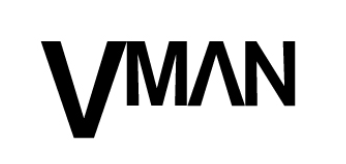 May 18, 2020 “[‘Dem Times’ is] a conglomeration of lyrical prowess.” – V Manhttps://vman.com/article/roy-woods-releases-new-ep-dem-times/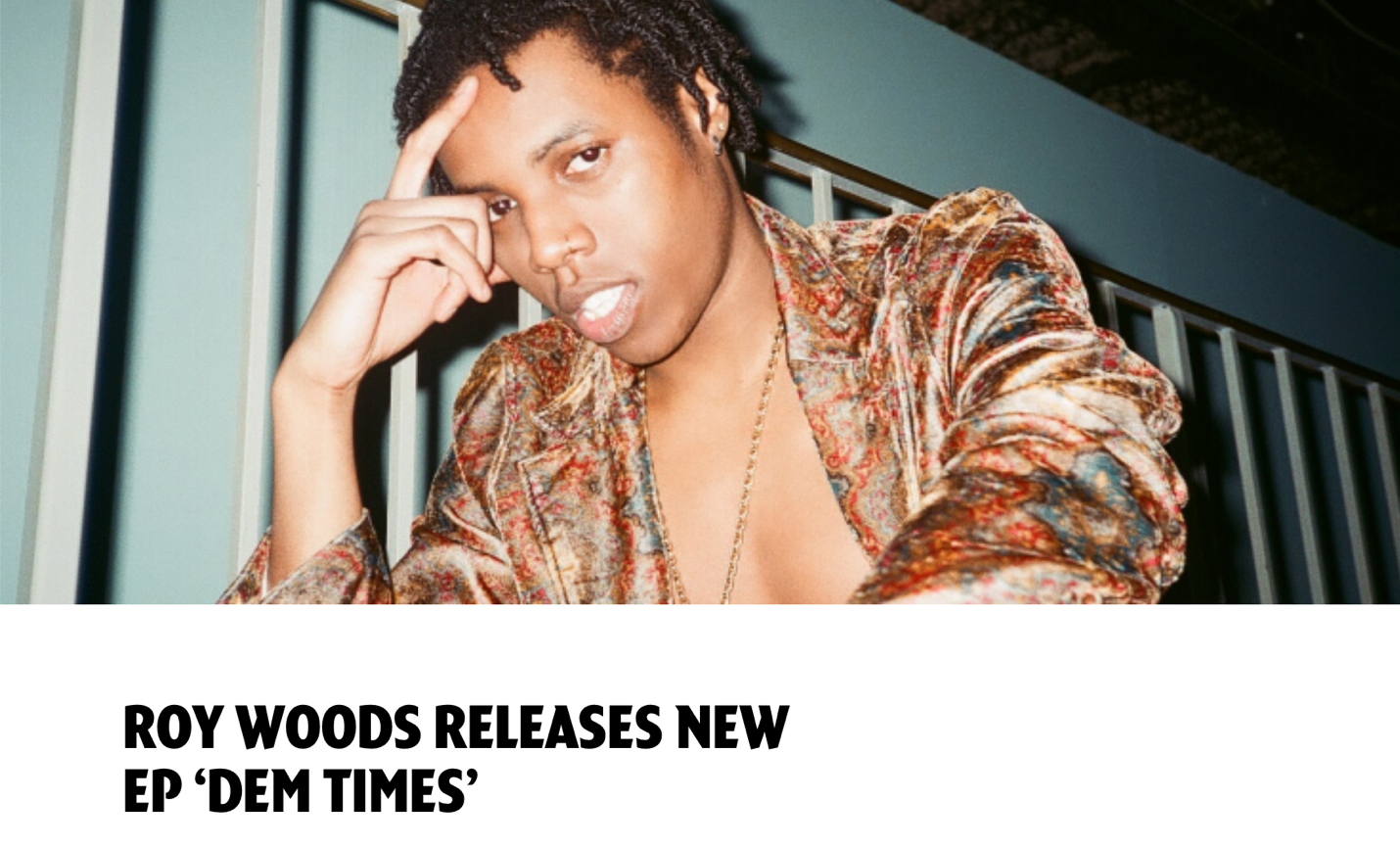 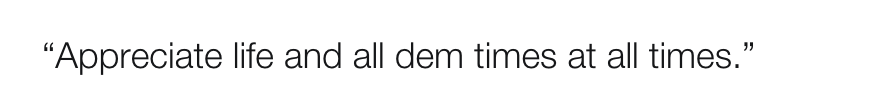 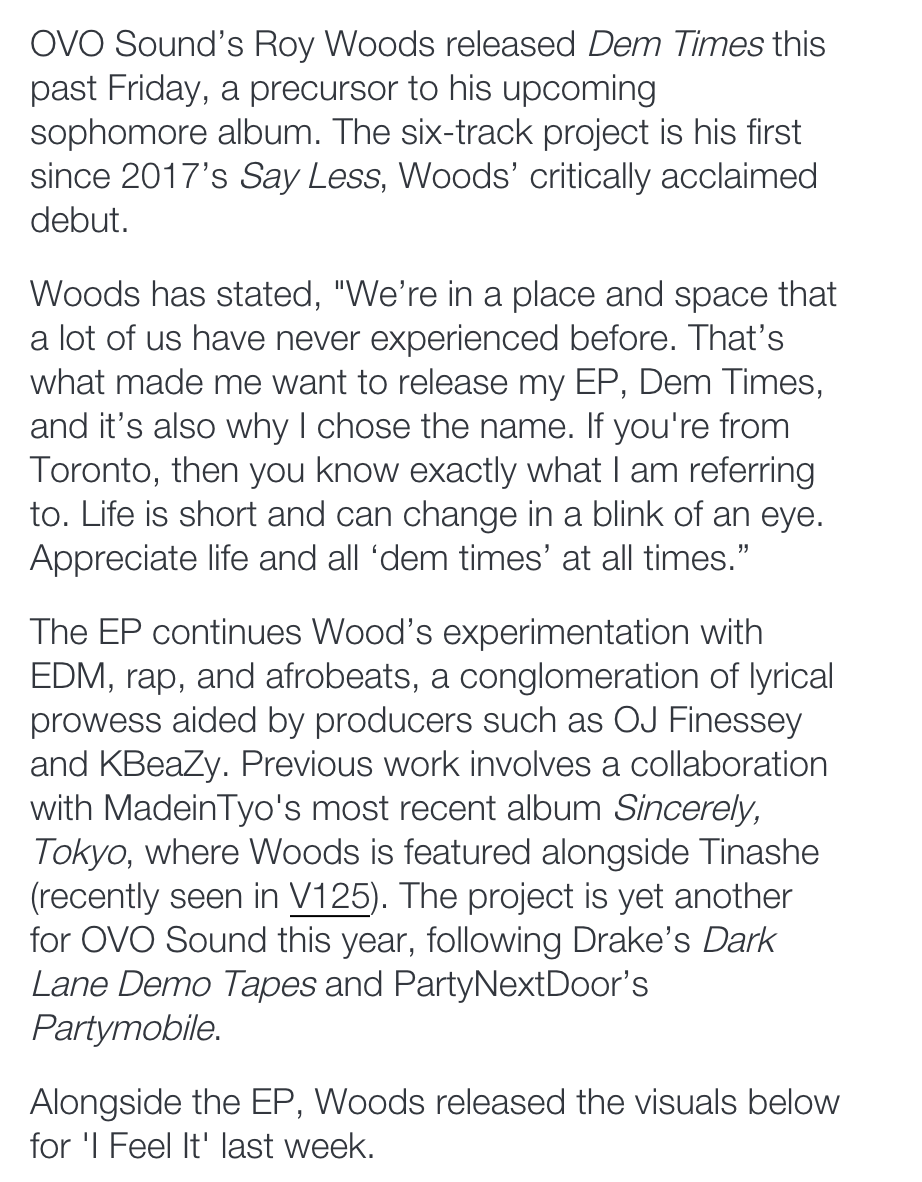 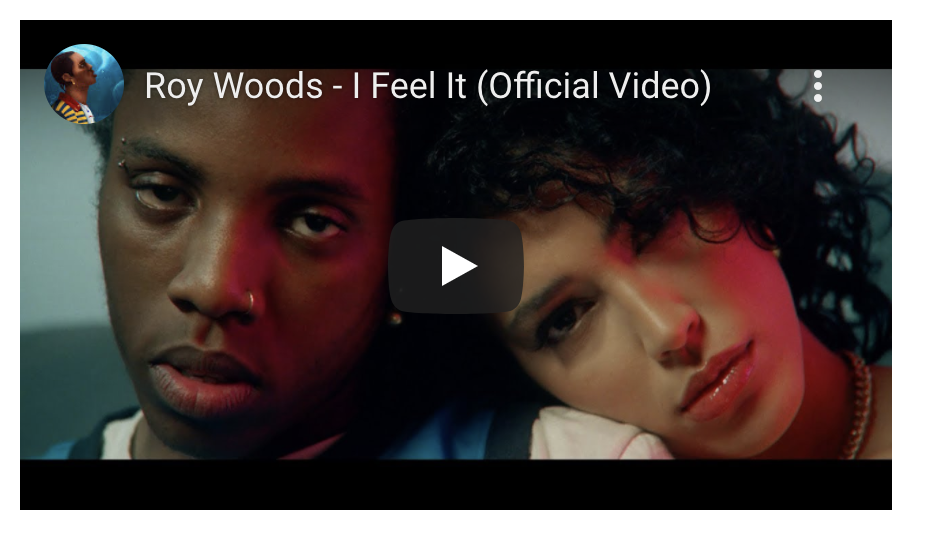 